Foyer économique à bois pour traiteur
(repas pour 100 personnes)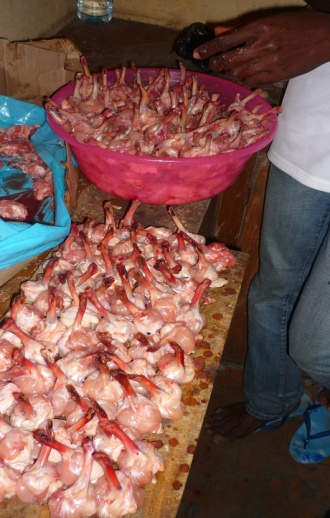 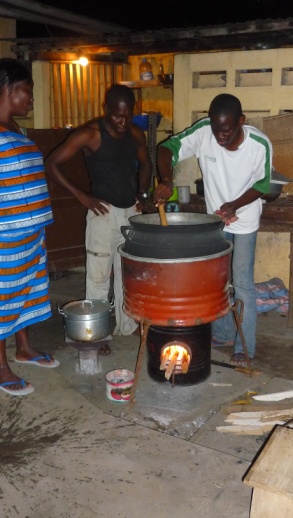 Le soir précédent100 ailerons de poulet30 pintades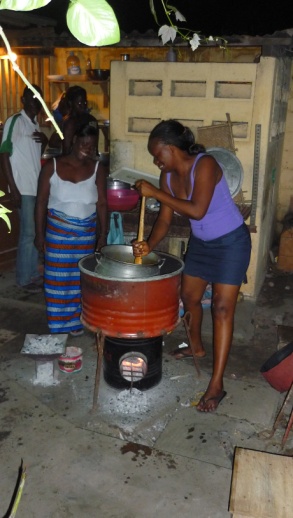 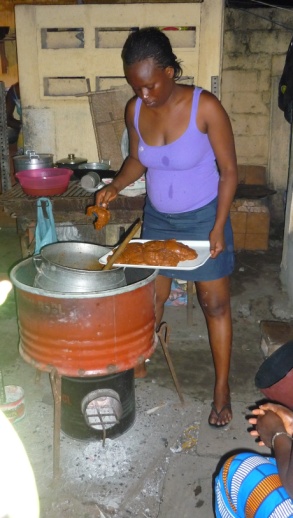 Le même soirDjenkoumé pour les cuisiniers avec les braises qui restent uniquement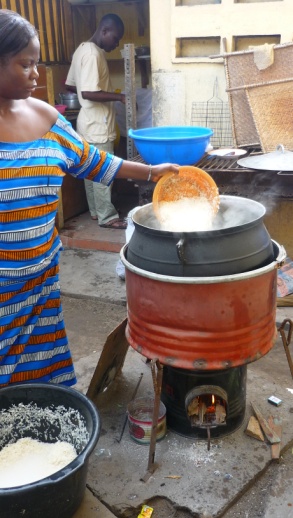 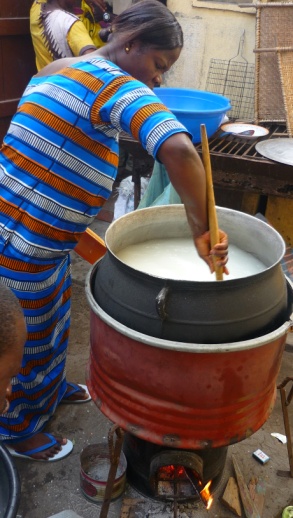 Le lendemain matin15 kg de riz blancSauce pour les pintades